TEHNISKĀ SPECIFIKĀCIJA Nr. TS 1602.028 v1Sprūdatslēga, darbināma ar akumulatoru Attēlam ir informatīvs raksturs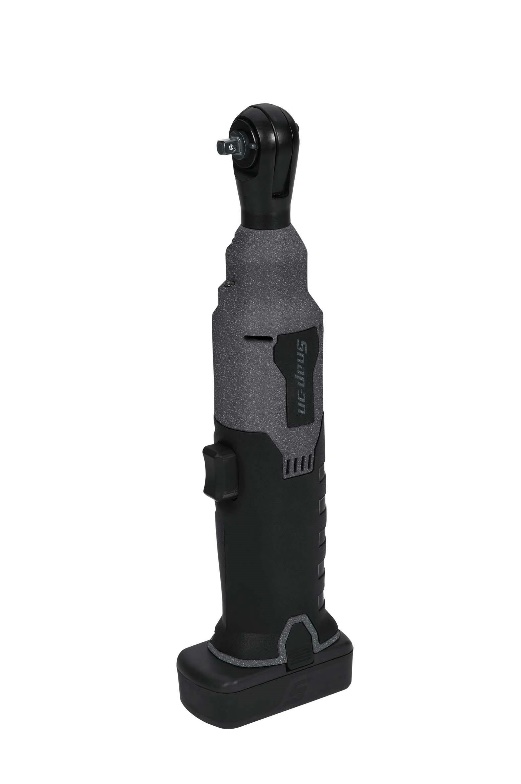 Nr.AprakstsMinimālā tehniskā prasībaPiedāvātās preces konkrētais tehniskais aprakstsAvotsPiezīmesVispārīgā informācijaVispārīgā informācijaVispārīgā informācijaRažotājs (materiāla ražotāja nosaukums un ražotājvalstsNorādīt1602.028 Sprūdatslēga, darbināma ar akumulatoru  Norādīt pilnu preces tipa apzīmējumuPreces marķēšanai pielietotais EAN kods, ja precei tāds ir piešķirtsNorādīt vērtībuNorādīt vai, izmantojot EAN kodu, ražotājs piedāvā iespēju saņemt digitālu tehnisko informāciju par preci (tips, ražotājs, tehniskie parametri, lietošanas instrukcija u.c.)Norādīt informācijuParauga piegādes laiks tehniskajai izvērtēšanai (pēc pieprasījuma), kalendārās NorādītStandarti/Standards Standarti/Standards Standarti/Standards Atbilstība Eiropas parlamenta un Padomes direktīva 2014/30/EK par elektromagnētisko savietojamībuAtbilstAtbilstība Eiropas parlamenta un Padomes direktīva 2006/42/EK Mašīnu direktīvaAtbilstDokumentācija/DocumentationDokumentācija/DocumentationDokumentācija/DocumentationIr iesniegts preces attēls, kurš atbilst sekojošām prasībām:".jpg" vai “.jpeg” formātā;izšķiršanas spēja ne mazāka par 2Mpix;ir iespēja redzēt  visu preci un izlasīt visus uzrakstus, marķējumus uz tā;attēls nav papildināts ar reklāmuAtbilstOriģinālā lietošanas instrukcija sekojošās valodāsLV vai EN EPTA tests (pēc pieprasījuma), darba dienasNorādītTehniskā informācijaTehniskā informācijaTehniskā informācijaAkumulatora sprūdatslēgas darba spriegums ≥12 V Norādīt vērtībuAkumulatora veids Li-ionAtbilstSprūdatslēgas muciņas pievienojuma izmērs 3/8"AtbilstMaināms sprūdatslēgas griešanās virziensAtbilstLED apgaismojumsAtbilstMaksimālais griezes moments ≥47 N/mNorādīt vērtībuBrīvgaitas apgriezieni ≥ 250 min-1Norādīt vērtībuĀtruma regulēšanas funkcijaAtbilstObligātā komplektācijaObligātā komplektācijaObligātā komplektācijaAkumulatora sprūdatslēga AtbilstDivi akumulatoriAtbilstAkumulatoru lādētājsAtbilst